              					19. SJEDNICA ŠKOLSKOG ODBORA   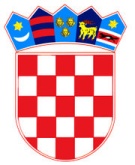      REPUBLIKA HRVATSKA OSNOVNA ŠKOLA MATIJE GUPCA           GORNJA STUBICAMatije Gupca 2, 49245 Gornja Stubica KLASA: 007-04/22-02/07URBROJ: 2140-64-22-1Gornja Stubica, 26.08.2022.Na temelju članka  43. 47. i 58. Statuta Osnovne škole Matije Gupca Gornja Stubica predsjednica Školskog odbora  Željka Franjković saziva  19. sjednicu Školskog odbora  koja će održati dana 31.08.2022.    (SRIJEDA)s početkom u 18; 00  sati  u OŠ Matije Gupca Gornja Stubica DNEVNI RED:1.Usvajanje predloženog Dnevnog reda  19 sjednice Školskog odbora  31.08.2022.   godine. (privitak poziv),2.Usvajanje zapisnika sa 18. elektroničke sjednice  Školskog odbora održane  dana 15.07.2022.  8;00 do 20;00 sati   sa svim odlukama i zaključcima, (privitak zapisnik)3. Davanje prethodne suglasnosti za nastavak rada, premještaj, Željke  Franjković na radno mjesto  učitelja hrvatskog jezika, na neodređeno i nepuno radno vrijeme 9 sati ukupnog tjednog radnog vremena od 01.09.2022. godine  i zaključivanje ugovora o radu  na radnom mjestu učitelja hrvatskog jezika.(privitak zahtjev za prethodnu suglasnost, molba za premještaj, odluka o organizacijskom višku) 4.Davanje prethodne suglasnosti ravnateljici Škole za zasnivanje radnog odnosa na radnom mjestu pomoćnika  u nastavi, projekt Baltazar 6. za školsku godinu 2022./2023.,  na  određeno i nepuno  vrijeme  za 7 pomoćnika u nastavi,  (privitak natječaj, zapisnik Povjerenstva, zahtjev za prethodnu suglasnost) 5.Davanje prethodne suglasnosti ravnateljici Škole za zasnivanje radnog odnosa na radnom mjestu vjeroučitelja na određeno nepuno  radno vrijeme 4 sata izborne nastave vjeronauka /10  sati ukupnog tjednog radnog vremena, zamjena radnice na roditeljskom dopustu, za školsku godinu 2022./2023. 6. Donošenje odluke o cijeni  dnevnog obroka  za prehranu učenika u školskoj kuhinji od 1.9.2022. godine,7.Obavijest Školskog odbora: zaključivanje ugovora o opskrbi plinom,8.Obavijest Školskog odbora o zaključivanju ugovora o nabavi udžbenika  obveznih i izbornih predmeta za učenike OŠ Matije Gupca Gornja Stubica  za šk.g.2022/2023. za 1.2.3.4.5.6.7.i.8.razred osnovne škole,9.Obavijest Školskog odbora: o položenom ispitu higijenskog minimuma za  kuharicu Vesnu Labaš, PŠ SM,10.Donošenje o imenovanju osobe koja zamjenjuje ravnateljicu Sanju Knezić za vrijeme službenog putovanja u  Grčku, 11.Pitanja, prijedlozi i mišljenja, razno.  Predsjednica Školskog odbora:                Željka FranjkovićDostaviti:I.Članovima Školskog odbora elektroničkim putem 1.Željka Franjković2.Martina Lešković3.Dinko Prpić4.Juraj Lukina 5.Vladimir Škvorc6.Željka Levak7. Marija Vrđuka PoldrugačII.Oglasna  ploča i mrežna stranica  OŠ Matije Gupca Gornja Stubica III.Ravnateljica škole, IV.Arhiva.